Engineering Staff Advisory Council AgendaFriday, April 5, 2019 8:30 a.m.SHL Conference RoomCall to order 8:30 AMAttendees: Jacob Heiden, Sarah Livesay, Rachel Marek, Dawn Marshall, Jennifer Portwood, Blake Rupe, Chris Schwarz, Brian Snider, Kristina Venzke, Jan Waterhouse, April TippettUISC visitors: Gregory Hopson, Yelena Perkhounkova, Katie MillardESAC Update to UISC: ESAC bylaws and website were updatedWorking with College of Engineering and Facilities Management on building cleanliness issues reported by staffOne barrier is that custodial shifts are set at the UI and those shift times coincide with perceived high traffic times in the Seamans CenterDesire for staff to be involved in discussions of Public Private PartnershipDiscussion of professional development opportunities for staff at UICollege of Engineering staff can and do serve on committees even though they are not members of ESACExecutive Committee meetings with Dean each semester to bring topics to their attention as well as receive updatesESAC organizes Q&A sessions where staff may ask Dean and college administration questionsESAC has been invited by Sue Curry to nominate a staff member to serve on the search committee for the new College of Engineering deanApproval of minutes from previous meeting – approved unanimously Announcements New ESAC members Sarah Livesay and Jennifer Portwood were welcomed.Impromptu new business items for this agenda - noneLiaison Reports UI Staff Council (no report)HR Director Jan Waterhouse  Nominations for all staff awards are due Wednesday, April 24, 2019.  The awards ceremony is Thursday, April 18, 2019. College of Engineering is hosting 2 speakers on April 17 on the topic of Diversity, Equity and InclusionDirector of Academic Resources and Support; 2 interviews are done, 1 to goH.S. Udaykumar will serve as Interim Associate Dean for Graduate Programs & ResearchFinance Director April Tippett Number of first year incoming students looks to be higher than last year.  May 1st is the deadline for potential students to pay their depositNew program proposed is pending Board of Regents approval is the Masters of Science in Engineering and Information Technology.  If approved, the new program would begin Fall 2019 and is located in the Quad Cities targeting working professionals.New graduate training grant in Biomedical Engineering scheduled to begin August 2019.FY19 revised revenue projections are due to central administration on April 17Billable hours request for ESAC for second half of FY19 was approved by Dean ScrantonDiversity, Equity, and Inclusion CouncilBook “A Guide to Gender: The Social Justice Advocate’s Handbook” is a suggested resourceRFP is open until March 8 See update from Josh Atcher in Appendix ABudget Update – Treasurer Jacob Heiden February expenses were $507.73Projected balance of $299.78 currentlyStaff hours are now up to dateTwo more ladles and stands were ordered for future Chili Cook Off events so they are on-hand and can be presented at the eventCommittee reports ExecutiveOwl device for remote meetings does not work as well during meetings as it did when tested potentially due to the number of people in room during meetingPublic Private Partnership RFQ was not released on April 1 as expected, language is still being discussed, cost/profit opportunity might not be the same as at other institutions, no new timeline has been set; a memo was drafted from the College of Engineering outlining educational opportunities, environment and sustainability activities that could be affected (Appendix B)Nominations for staff to serve on dean search committee are needed soon, nominations to Sue Curry are due April 11Elections Ordered staff appreciation itemsA day to distribute items needs to be identifiedCall for nominations to ESAC will go out in May with elections in the second half of MayStaff Awards6 award nominations were received; 4 for the Mary Sheedy, 1 for Community & Professional Service, 1 for ResearchSocial EventsGrill Out planned for July, planned for lunch time, vegetarian/vegan protein options will be provided, still looking for a grillGet to Know the CollegeHappy Hour on May 16 at Mellow Mushroom in Coralville 4:30-6:30 PM, families welcomeIowa Advanced Technology Laboratories a possibility for an open house this summerPublicity, incl. Welcome/GoodbyeESAC will send an email encouraging staff to attend the Listening Posts hosted by the college Diversity, Equity and Inclusion councilThere 3 departures coming upWhen we print new welcome cards we will add more information about ESACBylaws/Policies & ProceduresMove to vote on proposed bylaw revisions – Rachel Marek, second – Jacob Heiden; approved unanimouslyUISC suggested ESAC include in our bylaws that the organization representatives on UISC attend ESAC meetings, ESAC agreed to discuss at a future meetingCommunity ServiceLast of the Spread the Love event donations have been collectedSustainabilityStill working to get signage in Seamans Center up to guidelines, the correct size of stickers for containers in the annex have been orderedMayor’s Youth Empowerment Program – 293 items of trash have been removed from recycle bins across 8 visits; one participant received a job offer based on their participation in this program and work at the College of EngineeringComposting for students in the college in the Hanson Center with a staff monitor is being discussedMeeting tomorrow with EcoCare/CompostNinja to discuss future plansESAC encouraged visitors to take composting across the UI back to the UISC as a topicWellnessWellness grant funds for 2 desk cycles for Seamans Center were received, working on the details such as location, liability waiver, etc., expect cycles to be available next month; check out will be for 1 hourPossible future events are yoga and a games lunch sessionOld BusinessBudget for 2019 – 2020 Amounts from committees were discussed, Jacob will send a draftQ&A with the Dean updatePublic-Private Partnership updateStrategic Plan updateNew Dean search Facilities Management update New BusinessAction Items:Rachel - send Jan Waterhouse a copy of the liability waiver for the desk cyclesJacob – send draft FY20 ESAC budget request to membersAll Committee Chairs – send summary of committee activities to Blake for inclusion in the annual report to the deanNext meetingMay 3, 2019 8:30 a.m.4602 Seamans CenterAppendix A – Diversity, Equity and Inclusion council update to ESAC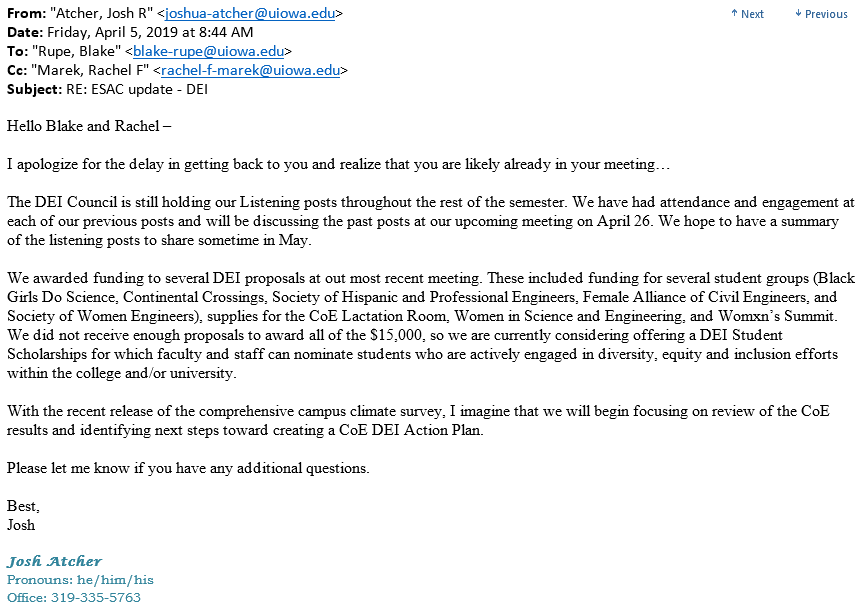 Appendix B – Memorandum on Public Private Partnership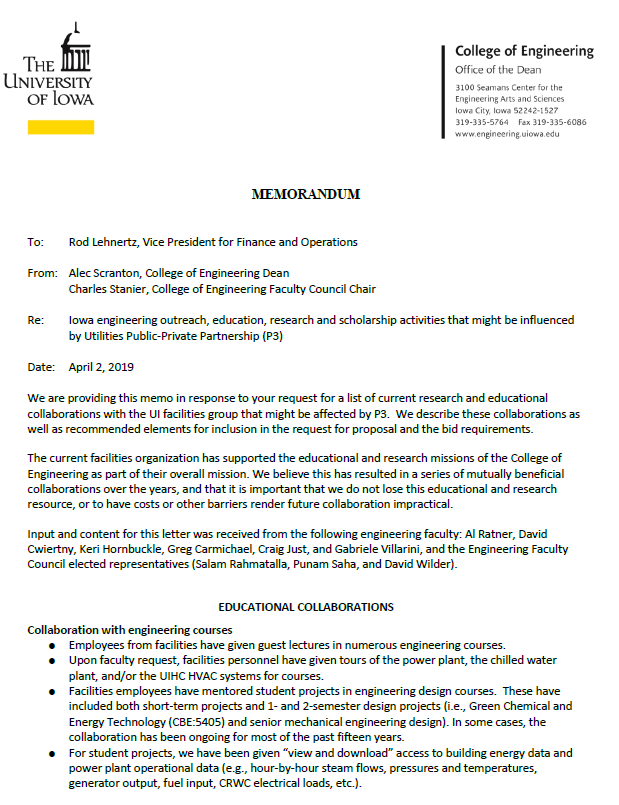 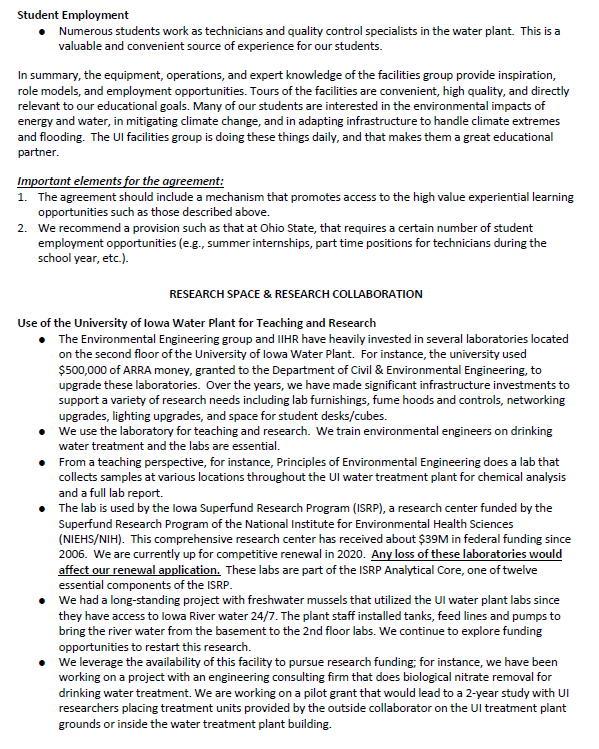 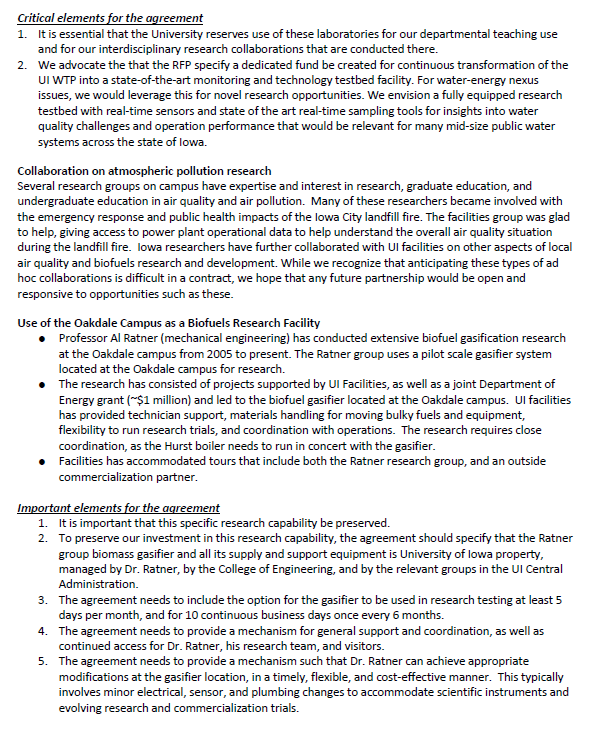 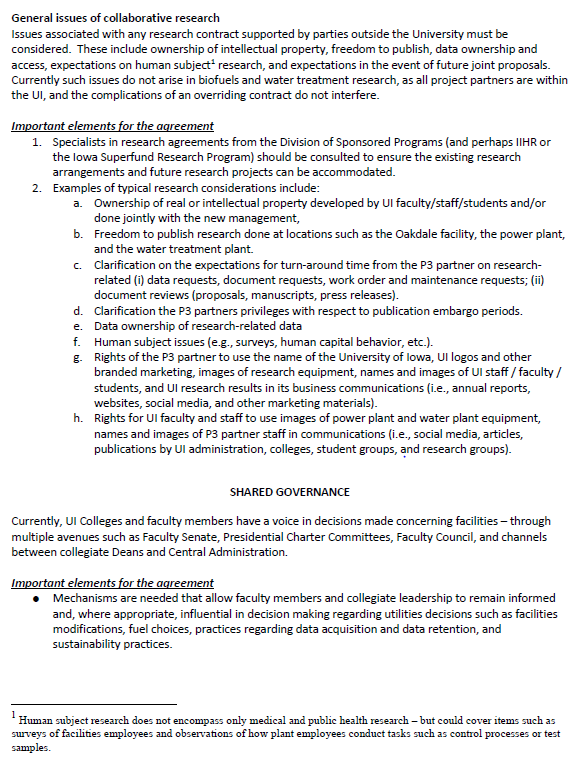 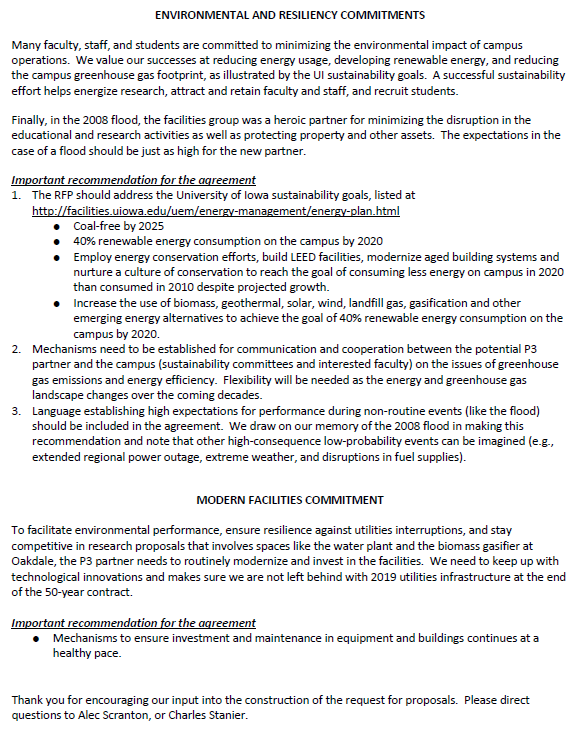 